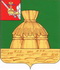 АДМИНИСТРАЦИЯ НИКОЛЬСКОГО МУНИЦИПАЛЬНОГО РАЙОНАПОСТАНОВЛЕНИЕ 11.01.2022 года		                                                                                                                № 2г. НикольскО внесении изменений в административный регламент предоставления муниципальной услуги   по предоставлению земельных участков, находящихся в муниципальной собственности, либо государственная собственность на которые не разграничена, гражданам для индивидуального жилищного строительства, ведения личного подсобного хозяйства в границах населенного пункта, садоводства, гражданам и крестьянским (фермерским) хозяйствам для осуществления крестьянским (фермерским) хозяйством его деятельности, утвержденный постановлением администрации Никольского муниципального района от 16.12.2016 года  № 971В целях приведения административного регламента в соответствие  с действующим законодательством, руководствуясь статьей 33 Устава  Никольского  муниципального  района, администрация Никольского муниципального районаПОСТАНОВЛЯЕТ: 1. Внести в административный регламент предоставления муниципальной услуги по предоставлению земельных участков, находящихся в муниципальной собственности, либо государственная собственность на которые не разграничена, гражданам для индивидуального жилищного строительства, ведения личного подсобного хозяйства в границах населенного пункта, садоводства, гражданам и крестьянским (фермерским) хозяйствам для осуществления крестьянским (фермерским) хозяйством его деятельности, утвержденный постановлением администрации Никольского муниципального района от 16.12.2016 года  № 971 (далее – административный регламент) следующие изменения: Подпункт 2.3.1. пункта 2.3.  административного регламента изложить в следующей редакции:«Результатом предоставления подуслуги по предоставлению земельных участков гражданам для индивидуального жилищного строительства, ведения личного подсобного хозяйства в границах населенного пункта, садоводства являются:- опубликование извещения о предоставления земельного участка и уведомление заявителя об этом;- решение Уполномоченного органа об отказе в предоставлении земельного участка, с указанием оснований для отказа. Решение об отказе в предоставлении земельного участка оформляется в виде письма за подписью руководителя Уполномоченного органа.- подготовка проекта договора купли-продажи  или проекта договора аренды  земельного участка».1.2. Пункт 2.9.3. административного регламента дополнить следующим основанием:«указанный в заявлении о предоставлении земельного участка земельный участок предоставлен на праве постоянного (бессрочного) пользования, безвозмездного пользования, пожизненного наследуемого владения или аренды, за исключением случаев, если с заявлением о предоставлении земельного участка обратился обладатель данных прав или подано заявление о предоставлении земельного участка в соответствии с подпунктом 10 пункта 2 статьи 39.10 Земельного кодекса Российской Федерации»;1.3. Подпункт 16 пункта 2.9.3. административного регламента изложить в следующей    редакции:«площадь земельного участка, указанного в заявлении о предоставлении земельного участка садоводческому или огородническому некоммерческому товариществу, превышает предельный размер, установленный  пунктом 6 статьи 39.10 Земельного кодекса Российской Федерации».1.4.  Подраздел «Срок регистрации запроса заявителя о предоставлении муниципальной услуги, в том числе в электронной форме» раздела 2 административного регламента изложить в следующей редакции:«Срок регистрации  запроса заявителя о предоставлении государственной или муниципальной услуги».1.5. Подраздел «Требования к помещениям, в которых предоставляется муниципальная услуга, к месту ожидания и приема заявителей, размещению и оформлению визуальной, текстовой и мультимедийной информации о порядке предоставления таких услуг, в том числе к обеспечению доступности для лиц с ограниченными возможностями здоровья указанных объектов» раздела 2 административного регламента изложить в следующей редакции:«Требования к помещениям, в которых предоставляется муниципальная услуга, к залу ожидания,  местам для заполнения запросов о предоставлении муниципальной услуги, информационным стендам с образцами их заполнения и перечнем документов, необходимых для предоставления муниципальной услуги, в том числе к обеспечению доступности для инвалидов указанных объектов в соответствии с законодательством Российской Федерации о социальной защите инвалидов».1.6. Пункты 5.8 и 5.9 административного регламента исключить.1.7. В абзаце 2 пункта 1.9.2 слово «заявление» заменить словом «обращение».1.8. В пункте 2.5.1 и подпункте 24 пункта 2.9.3 изложить наименование Федерального закона от  24 июля 2007 года № 221-ФЗ «О кадастровой деятельности».1.9. Абзац 4 подпункта 1 пункта 2.9.4 дополнить словом «следующих» после слов «разработка схемы осуществлена с нарушением».2. Настоящее постановление вступает в силу после официального опубликования в газете «Авангард» и подлежит размещению на официальном сайте администрации Никольского муниципального района в информационно-телекоммуникационной сети «Интернет».Руководитель администрации Никольского муниципального района					                          А.Н. Баданина